Nomination Notice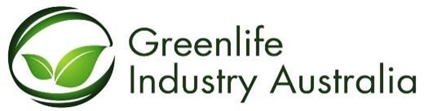 for the position of elected director To: The company secretary of Greenlife Industry Australia Limited (ACN 634 584 017) (Company)From: [insert below full name of Member, for example Nursery & Garden Industry NSW & ACT Ltd] Date:	/	/      Pursuant to article 15.5 of the Company's constitution, I,______________________ (print full name of Appointed Representative of Member), confirm that I am an Appointed Representative (as defined in the Company's constitution) of ______________________ (print full name of Member, for example Nursery & Garden Industry NSW & ACT Ltd), being a Member of the Company, and am authorised by that Member to hereby nominate _____________________ (print full name of director being nominated) for the position of a director of the Company as appointed by the Member. (signature of Appointed Representative of Member)_____________________________________ (print name of Appointed Representative of Member)Date:	/	/     Countersigned by candidate for the position of elected director: (signature of candidate being nominated by Member)_____________________________________ (print name of candidate being nominated by Member)Date:	/	/    